United Cerebral PalsyBaseline Survey Topline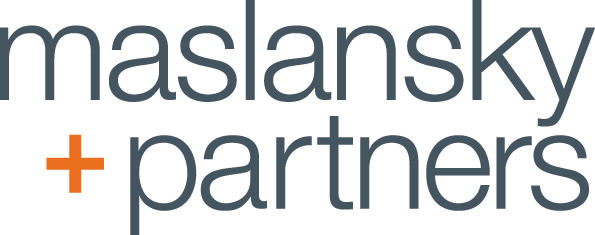 May 2013n=1008Margin of Error = Between 3.1 and 3.0 at a 95% confidence level and between 2.6 and 2.5 at a 90% confidence level%646 First Person362 Third Person484 Self-Identifying218 18-30 ALL Respondentsvoting historyAre you currently registered to vote? How often would you say you vote? In the 2008 presidential election between John McCain and Barack Obama, did things come up that kept you from voting, or did you happen to vote? In the 2010 U.S. House and Senate elections did things come up that kept you from voting, or did you happen to vote?And in the 2012 presidential election between Mitt Romney and Barack Obama, did things come up that kept you from voting, or did you happen to vote? Do you plan to vote in the next U.S. House and Senate election?Which presidential candidate did you vote for in 2008? Which presidential candidate did you vote for in 2012? In politics today, which do you consider yourself?Which of the following best describes how you voted in the 2012 presidential elections?	11FP.	Did an issue connected with a disability, physical, mental or chronic condition contribute to you facing significant barriers to voting in 2012?	12FP.	What was the biggest barrier you faced?		[Did an issue connected with a disability, physical, mental or chronic condition contribute to you facing significant barriers to voting in 2012?]Do you have a valid government-issued photo ID?Because of current political debates around issues affecting people with disabilities, are you more or less likely to vote now compared to past election cycles?overall issuesThe following is a list of issues discussed during the recent election.  Please rank the top five (5) in order of importance to you in determining how you will vote in the next national election.Please indicate a “1” next to the most important issue, a “2” next to the second most important and so on.FIRST CHOICE:SECOND CHOICE:THIRD CHOICE:FOURTH CHOICE:FIFTH CHOICE:approval ratingDo you approve or disapprove of the job Congress is doing to improve the lives of people with disabilities or other chronic conditions?Do you approve or disapprove of the job President Obama is doing to improve the lives of people with disabilities or other chronic conditions?  disability-related issues The following is a list of issues impacting Americans with disabilities or other chronic conditions.  Please rank the top five (5) in order of their overall importance for this community.  Please indicate a 1 next to the most important issues, a 2 next to the second most important and so on.  FIRST CHOICE:SECOND CHOICE:THIRD CHOICE:FOURTH CHOICE:FIFTH CHOICE:Overall are you satisfied with the existing government services and supports for people with disabilities or other chronic conditions?20FP.	Do you currently receive government services or supports related to your disability or other chronic conditions?How familiar are you with the Americans with Disabilities Act?If a candidate voted to weaken the Americans with Disabilities Act, how likely would you be to vote against them in the next election?How familiar are you with the disability treaty (Convention on the Rights of Persons with Disabilities)?How likely would you be to actively support a candidate who was working to strengthen government services and supports for people with disabilities or other chronic conditions?When choosing a candidate to vote for, how important is their record on supporting services and programs for people with disabilities or other chronic conditions?If a candidate you supported was in favor of significant cuts to existing government services for people with disabilities or other chronic conditions would you…?Are you part of an organized group or movement to help Americans with disabilities or other chronic conditions?Do you want to be part of an organized group or movement to help Americans with disabilities or other chronic conditions?Do you believe people with disabilities or other chronic conditions, as a community, currently have an impact on the political process?additional questions30FP.	Which of the following best describes your current health care coverage? Are there enough portrayals of people with disabilities or other chronic conditions on television and in films?final demographicsWhat is your/their yearly household income?How dependent on Social Security or other State or Government benefits are you/they?  Do you consider yourself/they identify themselves as:  Which of the following best describes your/their employment status?  Select one.  In your view what is the biggest reason you/they are currently unemployed?  33TP.	Do they currently receive government services or supports related to their disability or other chronic conditions? Please select all of the below services that you/they currently receive, either directly from the government, or through government support: (SELECT ALL THAT APPLY)  35TP.	Which of the following best describes their current health care coverage? general demographics	S1.	What is your age?S2.        What is your gender? 	S3FP.	And what is the highest level of education you have completed?  	S4FP.	To ensure we hear from a representative mix of people, what is your ethnic background?self-identification and caregivers	S5. 	Do you consider yourself a person with a disability, disabilities, or other chronic conditions? 	S6. 	Are you a caregiver and/or immediate family member (including child, spouse, parent, partner or in-laws) of someone with a disability, disabilities, or other chronic conditions? 	S5TP. 	Thinking about the person with a disability, disabilities, or other chronic conditions, which best describes your relationship—are you their… S6TP.   Continuing to think about your relationship with this person, are you... 	S7TP. 	Which of the following best describes your caregiving role?3rd person demographics	S8TP. 	What is their age?	S9TP. 	What is their gender?	S10TP. 	And what is the highest level of education they have completed?	S11TP. 	To ensure we hear from a representative mix, what is their ethnic background?core disability definitions (U.S. Census - ACS)	S7. 	Are you/they deaf or have serious difficulty hearing? 	S8. 	Are you/they blind or have serious difficulty seeing even when wearing glasses? 	S9. 	Because of a physical, mental, or emotional condition, do you/they have serious difficulty concentrating, remembering, or making decisions? 	S10. 	Do you/they have serious difficulty walking or climbing stairs? 	S11. 	Do you/they have difficulty dressing or bathing? 	S12. 	Because of a physical, mental, or emotional condition, do you/they have difficulty doing errands alone such as visiting a doctor’s office or shopping? 	S13. 	Do you/they consider yourself/themselves to be a person with a disability or other chronic condition that is: [SELECT ALL THAT APPLY] S14. 	Do you consider this/their disability or chronic condition to be:TOTALFIRST PERSONTHIRD PERSONSELF-IDENTIFYING18-30 ALL RESPONDENTS92.3%92.3%92.3%93.4%87.6%Yes6.8%6.8%6.9%5.8%11.0%No0.9%0.9%0.8%0.8%1.4%Don’t know/unsureTOTALFIRST PERSONTHIRD PERSONSELF-IDENTIFYING18-30 ALL RESPONDENTS48.4%48.3%48.6%49.4%32.6%Always34.4%34.2%34.8%34.1%34.4%Nearly always10.6%10.4%11.0%10.5%21.1%Seldom  5.9%6.7%4.4%5.8%10.6%Never vote0.7%0.5%1.1%0.2%1.4%Don’t know/unsureTOTALFIRST PERSONTHIRD PERSONSELF-IDENTIFYING18-30 ALL RESPONDENTS84.3%84.2%84.5%86.2%66.5%Voted14.2%14.7%13.3%13.2%30.7%Did not vote1.5%1.1%2.2%0.6%2.8%Don't remember if votedTOTALFIRST PERSONTHIRD PERSONSELF-IDENTIFYING18-30 ALL RESPONDENTS70.1%70.4%69.6%70.2%41.7%Voted23.3%24.0%22.1%24.0%50.0%Did not vote6.5%5.6%8.3%5.8%8.3%Don't remember if I votedTOTALFIRST PERSONTHIRD PERSONSELF-IDENTIFYING18-30 ALL RESPONDENTS87.8%87.5%88.4%89.5%79.4%Voted11.6%12.1%10.8%10.1%19.7%Did not vote0.6%0.5%0.8%0.4%0.9%Don't remember if I votedTOTALFIRST PERSONTHIRD PERSONSELF-IDENTIFYING18-30 ALL RESPONDENTS72.7%73.2%71.8%70.9%49.5%Yes10.1%10.8%8.8%11.4%19.7%No17.2%15.9%19.3%17.8%30.7%UnsureTOTALFIRST PERSONTHIRD PERSONSELF-IDENTIFYING18-30 ALL RESPONDENTS48.5%48.5%48.6%49.8%48.2%Barack Obama27.4%28.3%25.7%27.7%13.8%John McCain2.0%2.5%1.1%2.5%1.8%Other2.8%2.2%3.9%1.4%11.0%I was too young to vote6.7%7.6%5.2%7.2%12.4%I was old enough but did not vote1.6%1.5%1.7%1.4%3.2%Unsure/Don’t know11.0%9.4%13.8%9.9%9.6%Prefer not to sayTOTALFIRST PERSONTHIRD PERSONSELF-IDENTIFYING18-30 ALL RESPONDENTS50.6%48.9%53.6%51.0%56.0%Barack Obama28.2%29.7%25.4%29.5%18.3%Mitt Romney1.7%1.9%1.4%1.7%2.8%Other9.3%10.4%7.5%8.9%15.1%I did not vote0.6%0.8%0.3%0.4%0.5%Unsure/Don’t know9.6%8.4%11.9%8.5%7.3%Prefer not to sayTOTALFIRST PERSONTHIRD PERSONSELF-IDENTIFYING18-30 ALL RESPONDENTS24.4%24.3%24.6%25.4%22.0%Republican32.5%31.3%34.8%31.4%34.4%Democrat30.1%32.0%26.5%32.0%25.2%Independent6.5%7.4%5.0%6.6%11.0%Other6.4%5.0%9.1%4.5%7.3%Prefer not to sayTOTALFIRST PERSONTHIRD PERSONSELF-IDENTIFYING18-30 ALL RESPONDENTS49.4%47.2%53.3%47.7%48.2%I voted in person on election day16.3%16.7%15.5%17.4%17.9%I voted in person before election day23.4%24.5%21.5%25.2%17.0%I voted by mail10.5%11.5%8.8%9.5%16.5%I did not vote in this election0.4%0.2%0.8%0.2%0.5%OtherTOTALFIRST PERSONTHIRD PERSONSELF-IDENTIFYING18-30 ALL RESPONDENTS14.6%14.6%-18.2%26.0%Yes82.0%82.0%-78.1%68.3%No3.4%3.4%-3.7%5.7%Don’t know/unsureTOTALFIRST PERSONTHIRD PERSONSELF-IDENTIFYING18-30 ALL RESPONDENTS29.8%29.8%-30.7%25.0%Transportation issues16.0%16.0%-17.0%21.9%Difficulty with voting technology10.6%10.6%-11.4%3.1%Difficulty using a mail-in ballot17.0%17.0%-15.9%15.6%Trouble accessing a voting facility5.3%5.3%-5.7%6.3%Issues with proper identification10.6%10.6%-9.1%12.5%Cognitive barriers to voting or understanding voting options10.6%10.6%-10.2%15.6%OtherTOTALFIRST PERSONTHIRD PERSONSELF-IDENTIFYING18-30 ALL RESPONDENTS96.0%95.4%97.2%96.3%97.7%Yes3.5%4.3%1.9%3.7%2.3%No0.5%0.3%0.8%0.0%0.0%Unsure/Don’t knowTOTALFIRST PERSONTHIRD PERSONSELF-IDENTIFYING18-30 ALL RESPONDENTS29.1%26.5%33.7%30.4%37.6%More likely6.6%5.9%8.0%7.4%13.3%Less likely61.1%64.1%55.8%58.9%42.2%Same/No change3.2%3.6%2.5%3.3%6.9%Don’t know/unsureTOTALFIRST PERSONTHIRD PERSONSELF-IDENTIFYING18-30 ALL RESPONDENTS28.3%30.0%25.1%26.4%14.2%Economy8.9%7.9%10.8%9.7%8.7%National Security and War on Terror1.7%1.1%2.8%1.2%1.8%Energy Policy1.2%0.8%1.9%0.8%2.3%Foreign Policy2.0%2.6%0.8%2.5%1.8%Immigration8.7%8.5%9.1%8.3%10.6%Government ethics and corruption5.8%5.7%5.8%4.3%6.0%Taxes19.3%18.7%20.4%20.5%22.9%Health care11.1%12.7%8.3%12.6%4.6%Social Security7.8%7.1%9.1%7.4%18.3%Education5.2%4.8%5.8%6.2%8.7%Services and supports for people with disabilitiesTOTALFIRST PERSONTHIRD PERSONSELF-IDENTIFYING18-30 ALL RESPONDENTS14.8%14.6%15.2%14.3%14.7%Economy7.6%8.5%6.1%8.3%8.3%National Security and War on Terror2.7%2.9%2.2%2.7%4.1%Energy Policy2.7%1.7%4.4%1.4%3.2%Foreign Policy3.4%3.3%3.6%3.3%2.8%Immigration7.4%7.3%7.7%7.9%7.8%Government ethics and corruption9.6%8.7%11.3%7.6%7.3%Taxes21.4%20.7%22.7%20.2%20.6%Health care13.2%15.3%9.4%16.7%5.5%Social Security11.0%10.4%12.2%9.5%16.1%Education6.2%6.7%5.2%8.1%9.6%Services and supports for people with disabilitiesTOTALFIRST PERSONTHIRD PERSONSELF-IDENTIFYING18-30 ALL RESPONDENTS11.8%11.9%11.6%12.6%10.6%Economy8.0%9.0%6.4%8.9%6.4%National Security and War on Terror4.9%4.3%5.8%3.7%8.3%Energy Policy3.0%2.6%3.6%1.7%3.2%Foreign Policy6.2%6.2%6.1%6.0%5.0%Immigration8.9%9.6%7.7%10.1%9.6%Government ethics and corruption9.7%10.1%9.1%10.1%12.8%Taxes17.7%17.5%18.0%17.8%12.8%Health care12.6%12.7%12.4%12.8%6.9%Social Security10.1%9.6%11.0%8.5%14.2%Education7.1%6.5%8.3%7.9%10.1%Services and supports for people with disabilitiesTOTALFIRST PERSONTHIRD PERSONSELF-IDENTIFYING18-30 ALL RESPONDENTS9.9%11.0%8.0%11.4%11.0%Economy6.9%6.7%7.5%6.4%2.8%National Security and War on Terror5.8%5.9%5.5%6.4%6.9%Energy Policy4.7%5.0%4.1%5.2%3.2%Foreign Policy8.2%9.0%6.9%7.6%5.5%Immigration8.9%8.2%10.2%7.0%11.9%Government ethics and corruption13.1%13.2%13.0%12.8%10.6%Taxes13.4%13.6%13.0%12.8%13.3%Health care11.5%10.5%13.3%11.6%11.0%Social Security10.1%9.6%11.0%10.3%12.4%Education7.4%7.4%7.5%8.5%11.5%Services and supports for people with disabilitiesTOTALFIRST PERSONTHIRD PERSONSELF-IDENTIFYING18-30 ALL RESPONDENTS9.4%9.1%9.9%9.5%14.7%Economy8.7%9.9%6.6%9.1%5.5%National Security and War on Terror8.1%7.6%9.1%7.2%8.7%Energy Policy5.5%5.3%5.8%4.8%5.0%Foreign Policy10.0%9.9%10.2%9.9%7.3%Immigration11.2%12.2%9.4%11.8%9.6%Government ethics and corruption12.1%11.3%13.5%11.8%9.6%Taxes7.6%7.1%8.6%7.6%10.6%Health care8.5%8.8%8.0%8.7%11.0%Social Security9.9%11.0%8.0%11.6%8.3%Education8.8%7.7%10.8%8.1%9.6%Services and supports for people with disabilitiesTOTALFIRST PERSONTHIRD PERSONSELF-IDENTIFYING18-30 ALL RESPONDENTS20.3%19.0%22.7%21.7%32.1%Approve43.9%44.3%43.4%46.5%34.9%Disapprove35.7%36.7%34.0%31.8%33.0%Don’t know/unsureTOTALFIRST PERSONTHIRD PERSONSELF-IDENTIFYING18-30 ALL RESPONDENTS42.4%42.3%42.5%46.5%56.4%Approve29.1%29.6%28.2%30.0%20.2%Disapprove28.6%28.2%29.3%23.6%23.4%Don’t know/unsureTOTALFIRST PERSONTHIRD PERSONSELF-IDENTIFYING18-30 ALL RESPONDENTS7.3%6.7%8.6%6.8%11.9%Medicaid32.5%32.5%32.6%31.6%27.5%Health Care11.9%9.9%15.5%11.2%7.3%Long Term Services and Supports14.8%17.6%9.7%19.0%4.1%Social Security6.5%5.1%9.1%6.2%10.6%Education3.9%3.3%3.9%4.3%8.3%Direct Support Workers—i.e. home health aides10.2%10.8%9.1%8.7%10.6%Employment4.5%4.5%4.4%4.3%7.8%Family Supports2.1%2.6%1.1%1.2%3.2%Housing1.9%2.5%0.8%3.1%2.8%Transportation1.5%1.2%1.9%1.7%0.9%Technology and equipment—i.e. a power wheelchair1.0%1.2%.06%.08%1.8%Accessible infrastructure—i.e. ramps and doors1.9%1.4%2.8%1.0%3.2%Bioethics—i.e. end of life issues, and pre-natal testingTOTALFIRST PERSONTHIRD PERSONSELF-IDENTIFYING18-30 ALL RESPONDENTS10.9%12.1%8.8%13.2%11.0%Medicaid21.9%23.4%19.3%24.6%18.3%Health Care11.4%10.1%13.8%11.0%7.8%Long Term Services and Supports13.7%13.0%14.9%12.0%8.3%Social Security7.3%7.6%6.9%5.8%11.0%Education3.9%2.9%5.5%3.1%4.6%Direct Support Workers—i.e. home health aides10.6%10.4%11.0%9.7%11.5%Employment5.3%5.7%4.4%5.8%6.9%Family Supports3.5%3.6%3.3%3.7%6.4%Housing3.6%3.4%3.9%3.3%2.8%Transportation2.4%2.3%2.5%2.7%5.0%Technology and equipment—i.e. a power wheelchair3.1%3.1%3.0%2.5%2.8%Accessible infrastructure—i.e. ramps and doors2.5%2.5%2.5%2.7%3.7%Bioethics—i.e. end of life issues, and pre-natal testingTOTALFIRST PERSONTHIRD PERSONSELF-IDENTIFYING18-30 ALL RESPONDENTS9.9%9.4%10.8%9.1%6.4%Medicaid11.9%11.5%12.7%11.4%12.4%Health Care12.5%12.7%12.2%12.4%9.2%Long Term Services and Supports11.3%11.6%10.8%12.2%6.9%Social Security8.8%9.9%8.0%9.7%13.8%Education6.3%5.9%6.9%5.8%6.0%Direct Support Workers—i.e. home health aides10.0%10.4%9.4%9.9%13.8%Employment7.7%6.2%10.5%6.2%11.0%Family Supports6.8%7.6%5.5%7.9%3.7%Housing4.3%5.0%3.0%5.0%5.0%Transportation4.8%4.6%5.0%5.2%6.9%Technology and equipment—i.e. a power wheelchair2.7%2.6%2.8%2.5%0.9%Accessible infrastructure—i.e. ramps and doors3.0%3.3%2.5%2.9%4.1%Bioethics—i.e. end of life issues, and pre-natal testingTOTALFIRST PERSONTHIRD PERSONSELF-IDENTIFYING18-30 ALL RESPONDENTS9.1%9.0%9.4%8.3%8.3%Medicaid10.6%10.2%11.3%11.0%15.1%Health Care12.8%13.9%10.8%13.6%13.3%Long Term Services and Supports10.8%10.4%11.6%10.7%11.0%Social Security6.4%7.4%4.7%8.5%5.5%Education7.3%6.7%8.6%6.6%3.2%Direct Support Workers—i.e. home health aides9.6%9.9%9.1%9.5%11.0%Employment7.9%5.7%11.9%5.2%7.3%Family Supports6.9%7.1%6.6%6.6%6.4%Housing5.6%6.0%4.7%6.0%6.0%Transportation5.7%5.9%5.2%6.2%4.6%Technology and equipment—i.e. a power wheelchair4.5%4.8%3.9%5.2%6.0%Accessible infrastructure—i.e. ramps and doors2.7%2.9%2.2%2.7%2.3%Bioethics—i.e. end of life issues, and pre-natal testingTOTALFIRST PERSONTHIRD PERSONSELF-IDENTIFYING18-30 ALL RESPONDENTS8.4%8.5%8.3%9.7%8.7%Medicaid6.3%5.3%8.0%5.4%4.6%Health Care13.4%13.8%12.7%14.3%12.4%Long Term Services and Supports8.0%7.0%9.9%6.4%11.0%Social Security7.2%7.4%6.9%6.8%12.8%Education7.3%7.0%8.0%5.8%3.7%Direct Support Workers—i.e. home health aides9.2%9.9%8.0%9.3%11.5%Employment9.6%9.1%10.5%9.3%9.2%Family Supports7.9%8.4%7.2%8.3%6.4%Housing6.0%6.0%5.8%6.4%4.6%Transportation5.4%6.0%4.1%6.2%5.0%Technology and equipment—i.e. a power wheelchair6.0%5.4%6.9%5.6%5.0%Accessible infrastructure—i.e. ramps and doors5.3%6.2%3.6%6.6%5.0%Bioethics—i.e. end of life issues, and pre-natal testingTOTALFIRST PERSONTHIRD PERSONSELF-IDENTIFYING18-30 ALL RESPONDENTS29.5%29.3%29.8%31.6%39.0%Yes41.9%41.0%43.4%43.2%39.9%No28.7%29.7%26.8%25.2%21.1%Don’t know/unsureTOTALFIRST PERSONTHIRD PERSONSELF-IDENTIFYING18-30 ALL RESPONDENTS28.2%28.2%-35.7%32.5%Yes67.3%67.3%-60.5%56.9%No4.5%4.5%-3.7%10.6%I do not know/prefer not to sayTOTALFIRST PERSONTHIRD PERSONSELF-IDENTIFYING18-30 ALL RESPONDENTS19.6%18.9%21.0%22.3%20.2%Very familiar46.4%44.7%49.4%43.4%45.4%Somewhat familiar24.2%25.4%22.1%25.2%22.0%Only a little familiar9.7%11.0%7.5%9.1%12.4%Not at all familiarTOTALFIRST PERSONTHIRD PERSONSELF-IDENTIFYING18-30 ALL RESPONDENTS48.1%50.1%44.8%52.5%51.8%Very likely30.4%29.4%32.2%30.2%30.9%Somewhat likely13.2%12.3%14.6%10.9%11.0%Only a little likely8.2%8.2%8.4%6.4%6.3%Not at all likelyTOTALFIRST PERSONTHIRD PERSONSELF-IDENTIFYING18-30 ALL RESPONDENTS6.2%5.7%6.9%7.0%12.8%Very familiar22.5%20.0%27.1%22.1%33.0%Somewhat familiar22.9%22.8%23.2%20.5%21.1%Only a little familiar48.4%51.5%42.8%50.4%33.0%Not at all familiarTOTALFIRST PERSONTHIRD PERSONSELF-IDENTIFYING18-30 ALL RESPONDENTS45.5%46.7%43.4%50.6%51.8%Very likely37.4%35.4%40.9%36.0%35.3%Somewhat likely12.6%12.8%12.2%9.9%9.2%Only a little likely4.5%5.0%3.6%3.5%3.7%Not at all likelyTOTALFIRST PERSONTHIRD PERSONSELF-IDENTIFYING18-30 ALL RESPONDENTS38.4%37.9%39.2%43.8%42.2%Very important42.9%42.6%43.4%40.7%43.6%Somewhat important15.3%15.6%14.6%12.8%10.6%Only a little important3.5%3.9%2.8%2.7%3.7%Not at all importantTOTALFIRST PERSONTHIRD PERSONSELF-IDENTIFYING18-30 ALL RESPONDENTS40.9%42.9%37.3%50.0%46.8%Definitely vote against them46.4%44.0%50.8%39.7%42.7%Maybe vote against them9.6%9.1%10.5%7.9%9.6%Probably not vote against them3.1%4.0%1.4%2.5%0.9%Definitely still vote for themTOTALFIRST PERSONTHIRD PERSONSELF-IDENTIFYING18-30 ALL RESPONDENTS10.8%11.0%10.5%13.4%16.1%Yes89.2%89.0%89.5%86.6%83.9%NoTOTALFIRST PERSONTHIRD PERSONSELF-IDENTIFYING18-30 ALL RESPONDENTS17.1%19.0%13.9%21.5%31.1%Yes82.9%81.0%86.1%78.5%68.9%NoTOTALFIRST PERSONTHIRD PERSONSELF-IDENTIFYING18-30 ALL RESPONDENTS46.0%44.9%48.1%48.8%52.3%Yes22.3%22.9%21.3%23.6%23.9%No31.6%32.2%30.7%27.7%23.9%Don’t know/unsureTOTALFIRST PERSONTHIRD PERSONSELF-IDENTIFYING18-30 ALL RESPONDENTS33.9%33.9%-30.4%34.1%I am covered by private health insurance  through either my, or my spouses, current employer9.1%9.1%-10.5%14.6%I am covered by private health insurance I purchased directly from a health insurance company21.4%21.4%-23.8%16.3%I am covered through a government or state sponsored program24.0%24.0%-25.0%11.4%I have a combination of private and government-funded health insurance2.5%2.5%-2.5%4.1%A type of insurance not listed above6.0%6.0%-5.2%11.4%I do not have health insurance3.1%3.1%-2.7%8.1%Not sureTOTALFIRST PERSONTHIRD PERSONSELF-IDENTIFYING18-30 ALL RESPONDENTS50.9%51.4%50.0%51.4%54.1%Yes49.1%48.6%50.0%48.6%45.9%NoTOTALFIRST PERSONTHIRD PERSONSELF-IDENTIFYING18-30 ALL RESPONDENTS29.0%27.6%31.5%29.1%32.6%Less than $35,00030.0%30.3%29.3%30.2%29.8%$35,000-$74,99916.8%17.6%15.2%19.2%16.5%$75,000-$99,99912.7%14.2%9.9%13.8%5.5%$100,000-$249,9990.7%0.9%0.3%0.4%0.0%$250,000 or over8.6%9.3%7.5%7.2%11.0%Prefer not to sayTOTALFIRST PERSONTHIRD PERSONSELF-IDENTIFYING18-30 ALL RESPONDENTS21.8%17.8%29.0%21.3%13.3%Fully dependent43.0%41.6%45.3%43.8%40.8%Somewhat dependent30.6%35.9%21.0%30.2%35.8%Not at all dependent4.7%4.6%4.7%4.8%10.1%Prefer not to sayTOTALFIRST PERSONTHIRD PERSONSELF-IDENTIFYING18-30 ALL RESPONDENTS88.6%88.1%89.7%88.6%83.6%Heterosexual or straight4.2%5.1%2.5%6.0%5.0%Gay or lesbian1.4%1.9%0.6%1.7%1.5%Bisexual0.0%0.0%0.0%0.0%0.0%Transgender0.5%0.6%0.3%0.4%2.0%Other3.7%4.3%2.5%3.3%5.0%Prefer not to sayTOTALFIRST PERSONTHIRD PERSONSELF-IDENTIFYING18-30 ALL RESPONDENTS21.1%25.7%11.8%21.5%26.4%Employed full-time9.1%8.2%10.9%8.7%18.9%Employed part-time5.8%6.2%5.0%7.2%8.5%Self-employed5.3%5.0%5.9%5.2%10.0%Not employed, but looking for work8.1%6.7%10.9%7.9%8.0%Not employed, and not looking for work3.3%4.2%1.6%3.9%0.0%Retired, and currently working at least part time37.8%34.5%44.5%35.1%9.0%Retired, and not currently working3.9%3.9%4.0%3.7%12.4%Student5.6%5.7%5.3%6.8%7.0%HomemakerTOTALFIRST PERSONTHIRD PERSONSELF-IDENTIFYING18-30 ALL RESPONDENTS3.1%1.3%5.6%1.6%2.8%Employment would limit my/their access to government services1.6%0.0%3.7%0.0%2.8%Employment would limit my/their access to  government financial support63.6%65.3%61.1%69.8%72.2%Limited ability to work due to my/their disability10.9%10.7%11.1%6.3%11.1%Poor state of the economy3.1%2.7%3.9%1.6%2.8%Lack of education or job training17.8%20.0%14.8%20.6%8.3%Other[SPECIFY: __________]TOTALFIRST PERSONTHIRD PERSONSELF-IDENTIFYING18-30 ALL RESPONDENTS41.2%-41.2%-45.3%Yes47.5%-47.5%-38.9%No11.3%-11.3%-15.8%I do not know/prefer not to sayTOTALFIRST PERSONTHIRD PERSONSELF-IDENTIFYING18-30 ALL RESPONDENTS4.4%3.1%6.6%3.5%8.3%Vocational Rehab20.0%15.8%27.6%18.6%27.1%Medicaid9.1%7.6%11.9%9.1%14.2%Mental Health services5.1%1.9%10.8%2.5%14.2%Special education services8.0%7.4%9.1%9.9%17.9%Developmental Disability services17.2%14.2%22.4%18.2%14.2%SSDI (Social Security Disability Insurance)3.8%1.4%8.0%1.4%4.6%I am unsure/do not know52.8%62.8%34.8%56.4%35.8%None of the above5.8%3.4%9.9%2.7%9.2%I receive other services but am unsure which typeTOTALFIRST PERSONTHIRD PERSONSELF-IDENTIFYING18-30 ALL RESPONDENTS18.2%-18.2%-17.9%They are covered by private health insurance  through either their, or their spouses, current employer10.5%-10.5%-15.8%They are covered by private health insurance purchased directly from a health insurance company26.0%-26.0%-24.2%They are covered through a government or state sponsored program26.8%-26.8%-13.7%They have a combination of private and government-funded health insurance3.3%-3.3%-5.3%A type of insurance not listed above3.6%-3.6%-3.2%They do not have health insurance11.6%-11.6%-20.0%Not sureTOTALFIRST PERSONTHIRD PERSONSELF-IDENTIFYING18-30 ALL RESPONDENTS2.0%1.2%3.3%0.0%9.2%Under 2116.5%15.2%18.8%15.1%76.1%21-299.1%8.8%9.7%9.9%14.7%30-3912.0%10.8%14.1%11.8%0.0%40-4937.9%37.2%39.2%39.0%0.0%50-6422.5%26.8%14.9%24.2%0.0%65+TOTALFIRST PERSONTHIRD PERSONSELF-IDENTIFYING18-30 ALL RESPONDENTS44.9%47.5%40.3%46.7%47.7%Male55.1%52.5%59.7%53.3%52.3%FemaleTOTALFIRST PERSONTHIRD PERSONSELF-IDENTIFYING18-30 ALL RESPONDENTS2.6%2.6%-3.5%4.9%Some high school or less13.0%13.0%-13.8%16.3%High school graduate35.1%35.1%-37.4%42.3%Some college30.5%30.5%-28.5%27.6%College graduate18.7%18.7%-16.7%8.9%Graduate or professional degreeTOTALFIRST PERSONTHIRD PERSONSELF-IDENTIFYING18-30 ALL RESPONDENTS5.4%5.4%-5.4%8.9%Asian/Pacific Islander9.1%9.1%-9.7%12.2%African-American/Black70.4%70.4%-70.5%40.7%Caucasian/White5.1%5.1%-4.8%13.0%Hispanic/Latino2.6%2.6%-2.9%4.9%Native American/Alaska Native5.0%5.0%-4.8%13.8%Mixed race0.6%0.6%-0.6%0.8%Other1.7%1.7%-1.4%5.7%Prefer not to sayTOTALFIRST PERSONTHIRD PERSONSELF-IDENTIFYING18-30 ALL RESPONDENTS48.0%74.9%0.0%100.0%39.4%Yes48.4%21.8%95.9%0.0%55.0%No3.6%3.3%4.1%0.0%5.5%Unsure/Don’t knowTOTALFIRST PERSONTHIRD PERSONSELF-IDENTIFYING18-30 ALL RESPONDENTS69.1%0.0%100.0%-72.0%Yes30.2%97.5%0.0%-25.8%No0.8%2.5%0.0%-2.3%Unsure/Don’t knowTOTALFIRST PERSONTHIRD PERSONSELF-IDENTIFYING18-30 ALL RESPONDENTS3.3%-3.3%-10.5%Professional Caregiver91.2%-91.2%-80.0%Immediate family member (child/sibling/parent/partner or in-law)5.5%-5.5%-9.5%Other, non-professional caregiver (friend/neighbor)TOTALFIRST PERSONTHIRD PERSONSELF-IDENTIFYING18-30 ALL RESPONDENTS30.3%-30.3%-28.2%Their child	13.1%-13.1%-27.1%Their sibling15.7%-15.7%-9.4%Their parent18.6%-18.6%-2.4%Their spouse/partner9.7%-9.7%-7.1%Their in-law5.1%-5.1%-9.4%Their friend0.3%-0.3%-1.2%Their neighbor7.1%-7.1%-15.3%OtherTOTALFIRST PERSONTHIRD PERSONSELF-IDENTIFYING18-30 ALL RESPONDENTS50.0%-50.0%-50.0%I provide care for one individual50.0%-50.0%-50.0%I provide care primarily for one individual, but occasionally others-----I provide care for many individualsTOTALFIRST PERSONTHIRD PERSONSELF-IDENTIFYING18-30 ALL RESPONDENTS15.5%-15.5%-26.3%Under 2111.6%-11.6%-21.1%21-296.4%-6.4%-5.3%30-395.5%-5.5%-9.5%40-4919.6%-19.6%-20.0%50-6441.4%-41.4%-17.9%65+TOTALFIRST PERSONTHIRD PERSONSELF-IDENTIFYING18-30 ALL RESPONDENTS48.9%-48.9%-53.7%Male51.1%-51.1%-46.3%FemaleTOTALFIRST PERSONTHIRD PERSONSELF-IDENTIFYING18-30 ALL RESPONDENTS19.9%-19.9%-27.4%Some high school or less32.9%-32.9%-26.3%High school graduate19.9%-19.9%-26.3%Some college13.8%-13.8%-10.5%College graduate10.2%-10.2%-4.2%Graduate or professional degree3.3%-3.3%-5.3%Don’t knowTOTALFIRST PERSONTHIRD PERSONSELF-IDENTIFYING18-30 ALL RESPONDENTS5.8%-5.8%-7.4%Asian/Pacific Islander8.6%-8.6%-8.4%African-American/Black68.2%-68.2%-47.4%Caucasian/White8.3%-8.3%-16.8%Hispanic/Latino3.3%-3.3%-7.4%Native American/Alaska Native4.4%-4.4%-10.5%Mixed race0.6%-0.6%-0.0%Other0.8%-0.8%-2.1%Prefer not to sayTOTALFIRST PERSONTHIRD PERSONSELF-IDENTIFYING18-30 ALL RESPONDENTS28.7%26.2%33.1%23.6%26.1%Yes71.3%73.8%66.9%76.4%73.9%NoTOTALFIRST PERSONTHIRD PERSONSELF-IDENTIFYING18-30 ALL RESPONDENTS20.4%14.2%31.5%14.7%29.8%Yes79.6%85.8%68.5%85.3%70.2%NoTOTALFIRST PERSONTHIRD PERSONSELF-IDENTIFYING18-30 ALL RESPONDENTS45.5%33.9%66.3%33.5%58.7%Yes54.5%66.1%33.7%66.5%41.3%NoTOTALFIRST PERSONTHIRD PERSONSELF-IDENTIFYING18-30 ALL RESPONDENTS52.4%46.0%63.8%51.2%47.2%Yes47.6%54.0%36.2%48.8%52.8%NoTOTALFIRST PERSONTHIRD PERSONSELF-IDENTIFYING18-30 ALL RESPONDENTS25.9%15.2%45.0%19.4%32.1%Yes74.1%84.8%55.0%80.6%67.9%NoTOTALFIRST PERSONTHIRD PERSONSELF-IDENTIFYING18-30 ALL RESPONDENTS42.0%22.3%77.1%27.5%49.5%Yes58.0%77.7%22.9%72.5%50.5%NoTOTALFIRST PERSONTHIRD PERSONSELF-IDENTIFYING18-30 ALL RESPONDENTS18.3%14.4%25.1%17.4%30.3%Sensory-related28.0%16.7%48.1%18.8%39.4%Mental or cognitive-related64.9%63.5%67.4%78.3%57.3%Physically related12.5%12.5%12.4%14.5%6.9%Another type of disability or chronic condition10.3%16.1%0.0%0.6%11.9%I do not have a disability or chronic conditionTOTALFIRST PERSONTHIRD PERSONSELF-IDENTIFYING18-30 ALL RESPONDENTS43.8%35.8%55.8%38.3%47.4%Significant43.9%48.3%37.3%46.6%44.8%Moderate12.1%15.7%6.6%15.0%7.8%Mild0.2%0.2%0.3%0.2%0.0%None of the above